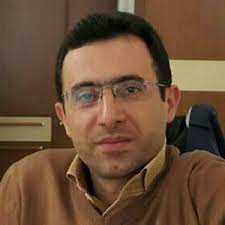 دانشیار دانشکدگان مدیریت- دانشگاه تهرانسیدمهدی شریفیمدیریت رسانهتلفن دفتر:  +98 (21)پست الکترونیکی: sharifee@ut.ac.irتحصیلاتM.S,null-yesr-char,علوم ارتباطات,دانشگاه ازاد تهران مرکز
B.S,null-yesr-char,علوم ارتباطات,دانشگاه ازاد تهران مرکز
دکتری تخصصی,null-yesr-char,مدیریت منابع انسانی,دانشگاه تهران
زمینههای تخصصیو حرفهایسوابق کاري و فعالیت های اجراییمشاور رسانه ای رییس دانشگاه تهران-(از 1400)
عضو شورای سردبیری دانشکده مدیریت دانشگاه تهران-(از 1396)
فعالیت های علمیمقالات- Health-related digital content engagement during the COVID-19 pandemic: an elaboration likelihood model lens. Sharifi Seyed Mahdi, Jalilvand MohammadReza, Emami Kervee Shabnam (2024)., Journal of Integrated Care, ahead-of-print(ahead-of-print), 1-29.

- The effect of narrative persuasion on interpersonal talk and attitude (the case of COVID-19). Sharifi Seyed Mahdi, Jalilvand MohammadReza, Shakoorian Fard Mohammad Reza (2023)., Journal of Integrated Care, ahead-of-print(ahead-of-print).

- الگوی تربیتی توانمندسازی و ارتقاء استعدادها در خبر رسانه ملی. مصدقی مصطفی, شریفی سیدمهدی, نصرالهی اکبر (1402)., پژوهش در مسائل تعلیم و تربیت اسلامی, 31(58), 11.

- واکاوی مؤلفه‌های تأثیرگذار محافظت از داده‌ها در اعتمادزایی کاربران رسانه‌های اجتماعی: یک تحلیل موقعیتی. مومنی خواه درسا, شریفی سیدمهدی, جلیلوند محمدرضا (1401)., بررسی های مدیریت رسانه, 1(4), 373-398.

- نقش هفت نظریه تاثیرگذار علوم اجتماعی و علوم سیاسی در فرآیند اقناع رسانه ای بین المللی گروه های تروریستی (مطالعه موردی: داعش). قاپچی هومن, شریفی سیدمهدی, فرهنگی علی اکبر, روشندل اربطانی طاهر (1401)., دو فصلنامه علمی دین و ارتباطات, 29(62).

- نشانه های اقناعی زنان تأثیرگذار در شبکه های اجتماعی برای تبلیغات شفاهی الکترونیک و تأثیر بر قصد خرید کاربران. حاتمی علیرضا, شریفی سیدمهدی, لبافی سمیه (1401)., زن در فرهنگ و هنر, 14(4).

- مطالعه تطبیقی دیپلماسی دیجیتال آمریکا، بریتانیا، چین و روسیه. زمانیان معصومه, شریفی سیدمهدی, شیخ الاسلامی محمدحسن, نرگسیان عباس (1401)., پژوهشنامه رسانه بین الملل, 7(1), 11-44.

- ارائه مدل شهرت رسانه‌ای کانال‌های پیام‌رسان خبری با رویکرد داده بنیاد. نظامی پریسا, شریفی سیدمهدی, نرگسیان عباس, رضوانی مهران (1401)., فصلنامه مطالعات رسانه های نوین (دانشگاه علامه طباطبائی), 8(30).

- امکان‌سنجی استفاده از داده‌های رسانه‌های اجتماعی در مدیریت شهرت بخش خبری سازمان صداوسیمای جمهوری اسلامی ایران. صدوق زهرا سادات, شریفی سیدمهدی,  سمیه لبافی (1400)., فصلنامه مدیریت دولتی, 13(4).

- شناسایی وظایف و الزامات اخلاقی رسانه‌های اسلامی در حوزه خبر و اطلاع‌رسانی. شریفی سیدمهدی, صلواتیان سیاوش, سلیم حجت (1400)., دو فصلنامه علمی دین و ارتباطات, 28(1).

- پیش بینی فروش فیلم در گیشه سینمای ایران با رویکرد پویایی سیستم. کمالی سراجی مهیار, میرفخرالدینی سیدحیدر, شریفی سیدمهدی, امیدی افشین (1400)., فصلنامه  مطالعات فرهنگ ارتباطات, 22(55).

- شناسایی و تبیین اصول و شیوه‌های طراحی جدول پخش شبکه‌های سیما.  مهدی مینایی, خجسته حسن, پورحسین رضا, شریفی سیدمهدی (1400)., رسانه های دیداری و شنیداری, 15(1).

- سیاست‌های تحریریه در رسانه‌های ایران؛ تحلیل موقعیت فرآیند تولید خبر در خبرگزاری‌های داخلی. تمنایی امیرحسین, شریفی سیدمهدی, نرگسیان عباس (1400)., مطالعات راهبردی سیاست گذاری عمومی, 11(39), 160-185.

- نقش شبکه‌های اجتماعی مجازی در فرآیند اقناع رسانه‌ای جوانان اروپایی توسط گروه‌های تروریستی (مطالعه موردی: داعش). قاپچی هومن, فرهنگی علی اکبر, روشندل اربطانی طاهر, شریفی سیدمهدی (1399)., رسانه و فرهنگ (مطالعات میان رشته ای در رسانه و فرهنگ), 10(2).

- مطالعه روند تولیدات علمی در حوزه رسانه و امنیت در پایگاه استنادی وبگاه علوم.  سمیه لبافی, شریفی سیدمهدی, محمدی داود (1399)., پژوهشهای ارتباطی, 27(123).

- الگوی مطلوب دیپلماسی رسانه ای در وزارت امور خارجه جمهوری اسلامی ایران. شفیعی سروستانی مریم, روشندل اربطانی طاهر, شریفی سیدمهدی, نوربخش یونس (1399)., پژوهشنامه علوم سیاسی, 15(4).

- طراحی الگوی مدیریت عملکرد در صنایع خلاق و فرهنگی. شریفی سیدمهدی, روشندل اربطانی طاهر, لطیفی میثم, جواهری جواد (1399)., فرهنگ در دانشگاه اسلامی, 10(35).

- طراحی مدل شایستگی مدیران صنایع خلاق   (مورد مطالعه خبر سیمای جمهوری اسلامی ایران). منزه لیلا, شریفی سیدمهدی, امین فرشته, روشندل اربطانی طاهر (1399)., مدیریت سازمانهای دولتی, 8(3).

- طراحی مدل شایستگی رهبران صنایع خلاق با استفاده از روش پشتیبان اجماع گسسته و مدل‎سازی ساختاری تفسیری. شریفی سیدمهدی, فرهنگی علی اکبر, حیدری علی, عقیلی سید وحید, میرزایی رابر فاطمه (1399)., مدیریت صنعتی دانشگاه تهران, 12(2).

- بررسی و اولویت‌بندی عوامل موثر در شهرت رسانه‌ای کانال‌های خبری در پیام‌رسان‌ها. شریفی سیدمهدی (1399)., مطالعات رسانه ای, 48(d;).

- بررسی و اولویت‌بندی عوامل مؤثر در شهرت رسانه‌ای کانال‌های خبری در پیام‌رسان‌ها. نظامی پریسا, شریفی سیدمهدی, نرگسیان عباس, رضوانی مهران (1399)., مطالعات رسانه ای, 15(1), 22-7.

- تدوین الگویی جهت ارتقای کارکرد شبکه‌های اجتماعی مجازی در راستای بهبود وضعیت سلامت زنان. شریفی سیدمهدی, بورقانی فراهانی سهیلا, شیانی ملیحه, شریفی مهدخت (1398)., فصلنامه مطالعات رسانه های نوین (دانشگاه علامه طباطبائی), 5(20).

- راهبردهای بازاریابی سازمان‌های رسانه‌ای از طریق رسانه‌های اجتماعی. آقامحسنی وحید, اسفیدانی محمدرحیم, شریفی سیدمهدی, عباسیان عزت اله (1398)., مجله جهانی رسانه ـ نسخه فارسی, 14(2).

- آسیبهای نظام حقوق و دستمزد در صنایع خلاق با هدف نگهداشت کارکنان دانشی )مورد مطالعه: صداوسیمای مرکز فارس(. شریفی سیدمهدی, لشگری محمدسعید, ترابی مریم, سیروس کبیری سپیده (1398)., رسانه های دیداری و شنیداری, 4(32).

- شناسایی الگو های ذهنی خبرنگاران خبرگزاری های ایران پیرامون » انگیزش برای خلاقیت. شریفی سیدمهدی, قنبری سعید, کردکتولی علی, صمدی مشهدی کبری (1398)., پژوهشهای ارتباطی, 3(99).

- بررسی تاثیر دو عامل حذف ارتباطات غیرکلامی و ارسال در لحظه پیام، بر فرایند انتقال پیام در پیام‌رسانهای موبایلی. شریفی سیدمهدی, فرجیان محمدمهدی (1398)., فصلنامه مطالعات رسانه های نوین (دانشگاه علامه طباطبائی), پنجم(19).

- طراحی مدلی برای آموزش کودکان از طریق تلوزیون بارویکرد شناختی برای آموزش محیط زیستی. شریفی سیدمهدی,  سهیلا بورقانی فراهانی, روشندل اربطانی طاهر, دهنادی محمد صادق (1398)., آموزش محیط زیست  و توسعه پایدار, 7(4).

- Information technology competency and knowledge management in the hospitality industry service supply chain. Jalilvand Mohammad Reza, Khazaie Javad, Turskis GFCHGFY, Sharifi Seyed Mahdi (2019)., Tourism Review, ahead-of-print(ahead-of-print).

- Corporate Media Entrepreneurship in Public Service Broadcasts: An exploratory Study of IRIB use of External Innovations. Sharifi Seyed Mahdi, Khajeheian Datis, Samadi Mashhadi Kobra (2019)., AD-minister, 34(34).

- ارائه مدل تبیین نقش مدیریت منابع انسانی در اجرای موفق نوآوری باز صنعت رسانه (مورد مطالعه: حوزه IPTV سازمان صداوسیما). شریفی سیدمهدی, حاتمی امیر (1398)., پژوهشهای ارتباطی, 26(97).

- طراحی مدل سیستمی آموزش و توسعه سرمایه انسانی در صنایع خلاق. شریفی سیدمهدی, سعید آبادی محمد رضا, استیری مهرداد, حسین تبار عسگری (1398)., فصلنامه پژوهش های مدیریت منابع انسانی, 11(35).

- Forecasting of advertising effectiveness for renewable energy technologies: A neural network analysis. Sharifi Seyed Mahdi, Khazipol Javad, Jalilvand Mohammad Reza, Tabatabaieyan Reihane Sadat, GOROUHI MOHAMMAD AMIN (2019)., TECHNOLOGICAL FORECASTING AND SOCIAL CHANGE, 1(143).

- شناسایی ویژگی‎های نظام بازاریابی محتوای زنانه در صنایع خلاق. شریفی سیدمهدی, لبافی سمیه, یادگاری محمد حسن (1398)., مدیریت بازرگانی, 11(2).

- طراحی مدل خط‌مشی‌گذاری توسعه صنعت کتاب الکترونیک در ایران. فرهنگی علی اکبر, شریفی سیدمهدی, قربانی زاده وجه الله, صفایی نژاد قاسم (1398)., مطالعات راهبردی سیاست گذاری عمومی, 5(1), 9-32.

- بررسی نقش قابلیت‌های فناوری در پیاده‌سازی موفق نوآوری باز در حوزه IPTV سازمان صداوسیمای جمهوری اسلامی ایران. حاتمی امیر, روشندل اربطانی طاهر, شریفی سیدمهدی, قلیچ لی بهروز (1398)., رسانه های دیداری و شنیداری, 13(29).

- تدوین راهبردهای کسب‌ و‌کار در بازی‏‌های رایانه‌‏ای در ایران. شریفی سیدمهدی, جواهری جواد, استیری مهرداد (1398)., تحقیقات فرهنگی ایران, 12(1).

- ارائه الگوی آموزش مهارت محور برای توسعه کارآفرینی رسانه ای. مقیمی سیدمحمد, خنیفر حسین, اردی بهشت محمدمهدی, شریفی سیدمهدی (1398)., توسعه کارافرینی, 11(4), 681-700.

- الزامات به کارگیری رسانه‌های اجتماعی در مدیریت بحران‌های پزشکی. شریفی سیدمهدی, نعمت الله زاده شیما, لبافی سمیه (1397)., فصلنامه دانش پیشگیری و مدیریت بحران, 8(4), 387.

- بررسی ابعاد آموزش سواد رسانه‌ای و اطلاعاتی در نظام تعلیم و تربیت رسمی و عمومی کشور. شریفی سیدمهدی, کریمی نمیوندی سجاد (1397)., دو فصلنامه علمی دین و ارتباطات, 25(2), 111.

- آسیب‎شناسی سیاست‎گذاری تولید محتوای فضای مجازی در ایران. شریفی سیدمهدی, لبافی سمیه, مرزبان بیتا (1397)., فصلنامه مدیریت دولتی, 10(2), 251-268.

- شناسایی راهکارهای افزایش سواد رسانه‌ای و اطلاعاتی اعضای هیئت‌علمی و دانشجویان دانشگاه‌‌های کشور. کریمی نمیوندی سجاد, شریفی سیدمهدی,  المیرا جنوی (1396)., پژوهشهای ارتباطی, 24(92), 99-124.

- شناسایی ارزشهای عمومی تاثیرگذار درفرآیند خط مشی عمومی جهت تحقق منافع عمومی شهروندان. شریفی سیدمهدی, مدللیان فائزه (1396)., صنعت و دانشگاه, 9(31و32), 83-91.

- بررسی رابطۀ بین میزان استفاده از شبکه های اجتماعی مجازی موبایلی(تلگرام) با رفتار و اخلاق اجتماعی کاربران با رویکرد دینی. شریفی سیدمهدی, شهرستانی عقیله (1396)., فرهنگ در دانشگاه اسلامی, 1(8), 44.

- شناسایی و ارزیابی اقدامات سیستم های کاری با عملکرد بالا در صنعت خدمات بانکداری کشور. استیری مهرداد, شریفی سیدمهدی (1396)., فصلنامه علمی پژوهشی نوآوری و ارزش آفرینی, 5(10), 93-107.

- مطالعة تأثیر ابعاد هوش هیجانی بر عملکرد کارکنان (مورد مطالعه: شبکۀ ورزش سیمای جمهوری اسلامی ایران). شریفی سیدمهدی, ظریفیان یگانه محمد حسین, صابری محمد علی (1396)., مدیریت فرهنگ سازمانی, 15(2), 373-392.

- طراحی مدل حفظ کارکنان دانشی سازمانهای رسانه ای آینده. شریفی سیدمهدی, یار راشد مهدی, سابقی هادی (1396)., فصلنامه رسانه, 2(4), 33.

- A critical discourse analytic approach to discursive construction of Islam in  Western talk shows: The case of CNN talk shows. Sharifi Seyed Mahdi, Anssari Nafisseh, Asadolalh Mina (2017)., International Communication Gazette, 79/1(79/1), 1.

- The impact of psychological capital on mental health among Iranian nurses: considering the mediating role of job burnout. Estiri Mehrdad, Nargesian Abbas, Dastpish Farinaz, Sharifi Seyed Mahdi (2016)., SpringerPlus, 5(1).

- ایران‌هراسی در گفتگوهای خبری سی ان ان مطالعه‌ای بر مبنای رویکرد تحلیل گفتمان انتقادی ون دایک. شریفی سیدمهدی, انصاری نفیسه, اسدالله زاده مینا (1395)., مطالعات انقلاب اسلامی, سال سیزدهم(شماره 45), 189-208.

- شناسایی و رتبه‌بندی عوامل مؤثر بر خلاقیت تبلیغات تلویزیونی در ایران. انصاری منوچهر, شریفی سیدمهدی, انصاری نفیسه (1394)., مدیریت بازرگانی, 7(4), 720-745.

- Designing the Model of effective factors on Job performance of News Announcers in Islamic Republic of Iran Broadcasting. Negintaji Fahimeh, Roushandel Arabtani Taher, Sharifi Seyed Mahdi (2016)., Research Journal of Recent Sciences, 5(1), 35-42.

- تاثیر مناظره های تلویزیونی به عنوان یک روش تبلیغاتی بر شکل دهی به نظر رای دهندگان در انتخابات ریاست جمهوری سال 92 (مطالعه موردی دانشجویان دانشگاههای ایران). شریفی سیدمهدی, فرجیان محمد مهدی, دیانی میکائیل, سلمانی زاده شمسی (1394)., پژوهشهای ارتباطی, 22(3), 53-67.

- تدوین استراتژی برای رسانه‏های دیجیتال در کشور با هدف تأثیرگذاری دینی و فرهنگی بر قشر دانشجو. شریفی سیدمهدی, جواهری جواد (1394)., فرهنگ در دانشگاه اسلامی, 5(15), 163-182.

- بررسی رابطه بین تفکر استراتژیک و عملکرد کارکنان (مورد مطالعه : کارکنان کتابخانه های دانشگاه دولتی استان ایلام). شریفی سیدمهدی, تابان محمد رضا, شرفی وحید (1394)., تحقیقات کتابداری و اطلاع رسانی دانشگاهی, 48(3), 371-389.

- ارتباط میان فرهنگ سازمان، مدیریت منابع انسانی استراتژیک و رفتار شهروندی سازمانی در سازمانهای ارتباطی (مطالعه موردی رادیو تاویزیون ایران). شریفی سیدمهدی (1393)., فصلنامه علمی پژوهشی نوآوری و ارزش آفرینی, دوره ششم(ششم), 25-40.

- بررسی تاثیربرنامه استعدادیابی شبکه تلویزیونی من و تو یک برسبک زندگی دانشجویان مطالعه موردی دانشگاه تهران. شریفی سیدمهدی, رادمنش بهاره (1393)., فرهنگ در دانشگاه اسلامی, سال چهارم(شماره 2), 225.

- تبیین مدل توسعه منابع انسانی جهت دستیابی به شهرت رسانه ای مطالعه موردی واحد مرکزی خبر. روشندل اربطانی طاهر, شریفی سیدمهدی, نرگسیان عباس (1392)., فصلنامه مدیریت دولتی, دوره پنجم(شماره چهار), 139-156.

- نقش توسعه منابع انسانی در شهرت رسانه‌ای و خلق سرمایه شهرتی. روشندل اربطانی طاهر, سیدجوادین سیدرضا, سعدی پور اسماعیل, شریفی سیدمهدی (1392)., پژوهشهای ارتباطی, 20(74), 43-69.

- بررسی رابطه بین مدیریت تأثیر با پیامدهای رفتاری آن در بین مدیران و کارکنان کتابخانه های دانشگاه تهران. شریفی سیدمهدی, نرگسیان عباس (1392)., تحقیقات کتابداری و اطلاع رسانی دانشگاهی, 47(1), 97-112.

- Identification of Solutions to Strengthen and Equip Teachers of Ministry of Education to Media and Information Literacy. Sharifi Seyed Mahdi, Salmani Davoud, Karami Namivandi Sajjad (2004)., International Journal of Management sciences and Education, 4(5), 131-138.

کنفرانس ها- شناسایی عوام موثر بر رسانه شناختی جهت توسعه کارکنان بخش تولید محتوای سازمان رسانه ای. شریفی سیدمهدی, ابراهیم نژاد مهران (1397)., دومین کنفرانس بین المللی پژوهش در نوآوری و فناوری, 19-20 بهمن, تهران, ایران.

- تاثیر عوامل ایجاد کننده رفتار شهروندی سازمانی بر مزیت رقابتی سازمان خبری ( مور مطالعه: خبرگزاری صداوسیما). شریفی سیدمهدی, ثقفی محمدرضا (1397)., دومین کنفرانس بین المللی پژوهش در نوآوری و فناوری, 19-20 بهمن, تهران, ایران.

- چیستی سازمان های خبری: کارکردها، بازیگران و چالش ها.. شریفی سیدمهدی (1395)., کنفرانس ملی مدیریت و اقتصادجهانی, 28-28 دی.

- نگاه استراتژیک به تولید محصولات سازمان های خبری : استراتژی های  خرد  و  کلان در تولید گزارش خبری تلویزیونی. شریفی سیدمهدی (1395)., چهارمین کنفرانس بین المللی مدیریت استراتژیک, 16مهر-17آبان.

کتب - فنون اقناع در رسانه. شریفی سیدمهدی, بختیاری تهمینه, ابراهیمی مهران, حاج محمدی علی (1399).

- A handbook of leadership in creative industry. Sharifi Seyed Mahdi, jahani naser (2019).

- نظریه های رسانه(همراه با رویکردهای نوین). شریفی سیدمهدی, امیدی افشین (1398).

- Teaching Media Management: A curriculum Development. Roushandel Arabtani Taher, Labafi Somayeh, Khajeheian Datis, Sharifi Seyed Mahdi (2018).

- مدیریت منابع انسانی در صنایع خلاق. شریفی سیدمهدی, حاجی محمدی علی, انصاری نفیسه (1397).

- ژورنالیسم تلویزیونی، فلسفه ،معرفت شناسی، روشها. شریفی سیدمهدی, امیدی افشین (1397).

- مدیریت رسانه: مفاهیم، نظریه ها و رویکردها. روشندل اربطانی طاهر, شریفی سیدمهدی, لبافی سمیه (1396).

- از سرمایه شهرتی تا شهرت رسانه ای. روشندل اربطانی طاهر, شریفی سیدمهدی (1394).

مجلاتپایان نامه ها و رساله ها- ارائه الگوی درگیرسازی مشتری مبتنی بر داستان سرایی دیجیتال در رسانه های اجتماعی در حوزه گردشگری، میثم احمدنیا، سیدمهدی شریفی، دکتری،  1402/6/28 

- نقش ابزارهای رسانه ای در تثبیت جایگاه حزب الله لبنان در این کشور، سعید صدرائیان، سیدمهدی شریفی، دکتری،  1402/6/20 

- طراحی مدل رشد شبکه های اجتماعی گوشه ای در ایران ، حمیدرضا منصوبی، سیدمهدی شریفی، دکتری،  1401/6/22 

- طراحی الگوی شناختی توسعه¬ی کارکنان صنایع خلاق(مورد مطالعه: خبر سیمای جمهوری اسلامی ایران، ایلیا منزوی، سیدمهدی شریفی، دکتری،  1401/11/26 

- تدوین شاخص های عملکردی تاب آوری خبرگزاری های ایران در بحران های طبیعی و ارزیابی عملکرد خبرگزاری صدا و سیما براساس این شاخص ها، شهاب تقیخانی، سیدمهدی شریفی، دکتری،  1401/10/27 

- بررسی تاثیر اقناع روایی بر گفتگوی میان فردی و نگرش، محّمدرضا شکوریان فرد، سیدمهدی شریفی، کارشناسی ارشد،  1400/7/14 

- ارائه چارچوب تاب آوری برند پلتفرم ها در مواجهه با ریسک و بحران برند: مورد مطالعه پلتفرم های مبادله ای «مشتری به مشتری»، سعید قنبری، سیدمهدی شریفی، دکتری،  1400/7/11 

- شناسایی کاربردهای بازی‌وارسازی برای جذب مخاطب در کتابخانه‌های عمومی، سجاد خادمی زارع، سیدمهدی شریفی، کارشناسی ارشد،  1400/6/31 

- طراحی و تبیین مدل جبران خدمات کارکنان صنایع خلاق (مطالعه موردی؛ خبرگزاری صدا و سیما)، محمدجواد هنرمندساری، سیدمهدی شریفی، دکتری،  1400/6/27 

- بررسی اقناع در فضای مجازی با استفاده از مدل اقناعی احتمال موشکافی برای وب سایت وزارت بهداشت و درمان، شبنم امامی کرویی، سیدمهدی شریفی، کارشناسی ارشد،  1400/3/10 

- تبیین مدل اقناعی رسانه های اجتماعی جهت مدیریت افکار عمومی کاربران در طرح های بانکداری دیجیتال، انسیه شفیعی، سیدمهدی شریفی، کارشناسی ارشد،  1400/11/9 

- شناسایی مولفه های تاثیر گذار محافظت از داده ها بر اعتماد کاربران رسانه های اجتماعی ، درسا مومنی خواه، سیدمهدی شریفی، کارشناسی ارشد،  1400/11/20 

- بررسی تاثیر نشانه‌های اقناع تاثیرگذاران شبکه‌های اجتماعی بر قصد خرید دنبال‌کنندگان (مطالعه موردی: صفحات تاثیرگذاران زیبایی در اینستاگرام)، علیرضا حاتمی یوشانلویی، سیدمهدی شریفی، کارشناسی ارشد،  1400/11/2 

- بررسی تاثیر تعارض وظیفه و رابطه بر پنهان‌سازی دانش با میانجی گری رقابت درک شده (مورد مطالعه کارکنان خبری صداوسیما)، فاطمه بارانی، سیدمهدی شریفی، کارشناسی ارشد،  1400/10/18 

- شناسایی عوامل موثربرافزایش سطح درگیری کاربران دررسانه های اجتماعی شبکه پرس تی وی(مطالعه موردی:فیسبوک)، حبیب عبدالحسین مارگانی، سیدمهدی شریفی، کارشناسی ارشد،  1399/7/30 

- بررسی رابطه رهبری تحول گرا با موفقیت صنایع خلاق با تاکید بر برآورده کردن انتظارات کارکنان(موردمطالعه خبرگزاری ها)، زهرا غیاثوندشیرین آبادی، سیدمهدی شریفی، کارشناسی ارشد،  1399/7/30 

- طراحی مدل جامع دیپلماسی رسانه ای وزارت علوم خارجه، مریم شفیعی سروستانی، سیدمهدی شریفی، دکتری،  1399/7/27 

- تدوین الگویی جهت ارتقای کارکرد شبکه های اجتماعی مجازی در راستای بهبود وضعیت سلامت زنان ، مهدخت شریفی دربرزی، سیدمهدی شریفی، دکتری،  1399/7/27 

- طراحی مدل تقویت هویت ملی جوانان با استفاده از ظرفیت های شبکه های اجتماعی داخلی، سیدمحّمد مولایی، سیدمهدی شریفی، دکتری،  1399/7/21 

- طراحی الگوی اثربخش مدیریت عملکرد در صنایع خلاق - مورد مطالعه، شبکه های خبری تلویزیون، جواد جواهری، سیدمهدی شریفی، دکتری،  1399/7/12 

- توسعه مدل نگهداشت نیروی انسانی در سازمان های رسانه ای ( مورد مطالعه : صدا و سیمای جمهوری اسلامی ایران )، سعید شیدایی، سیدمهدی شریفی، کارشناسی ارشد،  1399/6/5 

- طراحی وتبیین مدل شایستگی رهبران صنایع خلاق با رویکرد شهرت رسانه ای مورد مطالعه سر دبیران پخش خبر سیمای جمهوری اسلامی ایران، فاطمه میرزایی رابر، سیدمهدی شریفی، دکتری،  1399/6/30 

- ارائه مدل شهرت رسانه ای کانال های پیام رسان خبری، پریسا نظامی، سیدمهدی شریفی، دکتری،  1399/12/19 

- شناسایی استراتژی های بازاریابی از طریق رسانه های اجتماعی در سازمان های رسانه ای ایران، وحید آقامحسنی، سیدمهدی شریفی، دکتری،  1399/12/13 

- ارائه الگوی عوامل موثر بر فرایند تولید خبر در رسانه های خبری، مطالعه خبرگزاری های ایران، امیرحسین تمنایی، سیدمهدی شریفی، دکتری،  1399/11/29 

- استخراج چارچوب اثرگذاری رسانه‌ای گروه داعش جهت جذب جوانان اروپایی، هومن قاپچی، سیدمهدی شریفی، دکتری،  1399/11/29 

- امکان سنجی استفاده از داده های رسانه های اجتماعی در مدیریت شهرت بخش خبری سازمان صدا و سیمای جمهوری اسلامی ایران، زهراسادات صدوق ونینی، سیدمهدی شریفی، کارشناسی ارشد،  1399/11/19 

- سنجش تاثیر شیوه های تبلغاتی اثربخش تاثیرگذاران در شبکه ای اجتماعی بر تصویر برند مطالعه موردی اینفلوئنسرهای اینستاگرام، معصومه بنی صفار، سیدمهدی شریفی، کارشناسی ارشد،  1399/10/10 

- ارائه مدل دسته بندی احساسات ویدئوهای شبکه اجتماعی یوتیوب، یاسمین چراغی، سیدمهدی شریفی، کارشناسی ارشد،  1398/9/13 

- طراحی مدل شایستگی مدیران صنایع خلاق(مورد مطالعه خبر سیمای جمهوری اسلامی ایران)، لیلا منزه، سیدمهدی شریفی، دکتری،  1398/7/7 

- طراحی مدل شایستگی مدیران صنایع خلاق؛ مطالعه موردی خبرگزاری های ایران، مهدی رجب بلوکات، سیدمهدی شریفی، کارشناسی ارشد،  1398/6/31 

- تاثیرعوامل ایجادکننده رفتار شهروندی برمزیت رقابتی سازمان خبری موردمطالعه :خبرگزاری صداوسیما، محمدرضا ثقفی، سیدمهدی شریفی، کارشناسی ارشد،  1398/6/31 

- بررسی تاثیرمیزان مشارکت دیجیتال جامعه آکادمیک ایران برسوادرسانه ای جدیدآنها، نیلوفر مختاری، سیدمهدی شریفی، کارشناسی ارشد،  1398/6/31 

- شناسایی وتبیین مولفه های موثربربرنامه ریزی منابع انسانی درصنایع خلاق(موردپژوهی: خبرسیمای جمهوری اسلامی ایران)، آرش زمانی دهکردی، سیدمهدی شریفی، کارشناسی ارشد،  1398/6/31 

- واکاری دلالتهای قرآن برای مدیریت انتقال پیام با تاکید بر نگرش آیاتی، میثم محمدی، سیدمهدی شریفی، کارشناسی ارشد،  1398/6/31 

- شناسایی ظرفیت های رسانه های اجتماعی باهدف توسعه کارآفرینی زنان(مطالعه موردی:اینستاگرام)، مریم شمسایی نیا، سیدمهدی شریفی، کارشناسی ارشد،  1398/6/26 

- شناسایی عوامل موثربرپذیرش واستفاده ازاپلیکیشن های پیام رسان داخلی (موردمطالعه پیام رسان سروش)، وحید خالقی مقدم، سیدمهدی شریفی، کارشناسی ارشد،  1398/6/26 

- ارائه مدل هم آفرینی سازمان های رسانه ای دولتی بامنابع خلاق خارج ازسازمان، حورا صمدی مشهدی، سیدمهدی شریفی، کارشناسی ارشد،  1398/6/26 

- طراحی مدل تولید محتوای آموزشی برای کودکان با رویکرد شناختی در تلویزیون، محمد صادق دهنادی، سیدمهدی شریفی، دکتری،  1398/6/26 

- ارائه مدل کارآفرینی رسانه ای برای کسب و کارهای مبتنی بر آموزش های مهارتی، محمد مهدی اردی بهشت، سیدمهدی شریفی، دکتری،  1398/3/1 

- تحلیل نقش هویت اجتماعی کاربران درواکنش نسبت به برندباتاکیدبرنقش میانجی اشاعه تبلیغات شفاهی الکترونیکی واستفاده ازشبکه های اجتماعی(دانشجویان تحصیلات تکمیلی دانشگاه تهران)، فاطمه عابدی، سیدمهدی شریفی، کارشناسی ارشد،  1398/11/8 

- شناسایی موانع موجود در جذب نیروی انسانی خلاق دربخش خبر سازمان صداوسیما (مطالعه موردی : بخش خبر شبکه استانی آذربایجان شرقی)، ابوالفضل کیانی، سیدمهدی شریفی، کارشناسی ارشد،  1398/11/15 

- آسیب شناسی تسهیم دانش کارکنان صنایع خلاق (مورد مطالعه خبر تلویزیون)، مصطفی تبریزی، سیدمهدی شریفی، کارشناسی ارشد،  1397/7/10 

- «بررسی نقش تقلید شبکه‌های تلویزیونی داخلی از عناصر رایج جذابیت در شبکه‌های ماهواره‌ای بر کاهش تعداد مخاطبان سیما (مطالعه موردی مخاطبان شهر تهران)»، منصور واعظی، سیدمهدی شریفی، کارشناسی ارشد،  1397/6/6 

- آسیب شناسی شیوه های آموزش منابع انسانی درصنایع خلاق موردمطالعه :خبرگزاری صداوسیما، علی حاج محمدی، سیدمهدی شریفی، کارشناسی ارشد،  1397/6/31 

- بررسی سازکارهای رفع موانع تاسیس شبکه های تلویزیونی خصوصی در ایران، بیژن چوبینه، سیدمهدی شریفی، کارشناسی ارشد،  1397/5/17 

- آسیب شناسی مسیر توسعه شغلی کارکنان صنایع خلاق مطالعه موردی خبرگزاری صدا و سیما، مهتاب برگریزان، سیدمهدی شریفی، کارشناسی ارشد،  1397/12/8 

- بررسی تاثیر محتوای تبلیغات رسانه های دیجیتال در پذیرش یا رد پیام با میانجی ارزش تبلیغاتی و تعدیلگر اعتماد به نام تجاری و نوآوری بازاریابی(مطالعه موردی : شهروندان غرب تهران)، مهشید جانمحمدی، سیدمهدی شریفی، کارشناسی ارشد،  1397/12/4 

- ارائه مدل جامع پیاده سازی نوآوری باز در صنعت رسانه مورد مطالعه  حوزه  صدا و سیمای جمهوری اسلامی ایران، امیر حاتمی، سیدمهدی شریفی، دکتری،  1397/12/14 

- طراحی و تبیین مدل خط مشی گذاری توسعه صنایع خلاق در ایران (مورد مطالعه صنعت کتاب الکترونیک)، قاسم صفایی نژاد، سیدمهدی شریفی، دکتری،  1397/12/1 

- شناسایی ویژگی های موثربرجذب گردشگراروپایی ورودی به ایران درکسب وکاروکارهای الکترونیکی گردشگری، ایمان الـله دادی، سیدمهدی شریفی، کارشناسی ارشد،  1397/11/30 

- ارائه چارچوب مدیریت رسانه های فراملی بااستفاده از شبکه سازی وهمکاری های بین رسانه ای( مطالعه موردی: اتحادیه رادیووتلویزیونهای اسلامی)، محمد قاآنی اکبرنژاد، سیدمهدی شریفی، کارشناسی ارشد،  1397/11/29 

- طراحی مدل توسعه سرمایه گذاری داخلی با تاکید بر نقش محوری شبکه های تلویزیونی کشور ( مطالعه موردی  : بورس اوراق بهادار تهران)، سیدمسعود محسنی تکیه، سیدمهدی شریفی، دکتری،  1396/7/2 

- شناسایی نقش رسانه ملی در اصلاح الگوی مصرف انرژی (مطالعه موردی: صدا و سیمای جمهوری اسلامی ایران)، زهرا ملکی، سیدمهدی شریفی، کارشناسی ارشد،  1396/7/11 

- شناسایی شیوه های مدیریت محتوا در فضای مجازی(مطالعه موردی اپلیکیشن های موبایل، زینب روحانی شهرکی، سیدمهدی شریفی، کارشناسی ارشد،  1396/6/30 

- بررسی تاثیر اجتماعی آنلاین بر شهرت سازمانی شرکت های خودروسازی (مورد مطالعه: ایران خودرو)، مینا معمارطلوعی، سیدمهدی شریفی، کارشناسی ارشد،  1396/6/29 

- آسیب شناسی قوانین ومقررات نظارت برمدیریت تولیدمحتوا درفضای مجازی ایران، بیتا مرزبان، سیدمهدی شریفی، کارشناسی ارشد،  1396/6/28 

- آسیب شناسی سیاست های رسانه ای شبکه العالم در ایام برگزاری مراسم راهپیمایی اربعین حسینی ، سیدحامد حسینی، سیدمهدی شریفی، کارشناسی ارشد،  1396/11/18 

- بررسی تطبیقی عملکرد استراتژیک مدیران شبکه های استانی صدا و سیمای جمهوری اسلامی ایران با استاد بالادستی (مطالعه موردی: آذربایجان شرقی، آذربایجان غربی و اردبیل)، سعید لشکری انباردان، سیدمهدی شریفی، کارشناسی ارشد،  1395/8/24 

- طراحی مدل نگهداشت کارکنان دانشی در سازمان های رسانه ای، فاطمه رزمی فردوی، سیدمهدی شریفی، کارشناسی ارشد،  1395/5/17 

- افزایش اثربخشی عملکرد مجریان در تحریریه خبر تلوزیون، مریم صادق زاده، سیدمهدی شریفی، کارشناسی ارشد،  1395/5/10 

- ارائه مدل شایستگی حوزه هنر در رسانه مکتوب برای تولید پیام هنری، مهناز چترفیروزه، سیدمهدی شریفی، کارشناسی ارشد،  1395/5/10 

- بررسی مقایسه ای اثربخشی شبکه های اجتماعی فیس بوک و اینیستاگرام، هیوا رضایی جو، سیدمهدی شریفی، کارشناسی ارشد،  1395/5/10 

- مقایسه تطبیقی کیفیت خبری دررسانه های(شبکه الجزیره وشبکه آزادی آمریکا)درجنگهای غزه(مطالعه موردی:دانشجویان دانشگاه دمشق)، بشار دریب، سیدمهدی شریفی، کارشناسی ارشد،  1395/3/30 

- بررسی تاثیراستفاده ازپیامرسان های موبایلی بررفتاردینی کاربران(مطالعه موردی دانشجویان کارشناسی وکارشناسی ارشد دانشگاه تهران)، عقیله شهرستانی، سیدمهدی شریفی، کارشناسی ارشد،  1395/12/15 

- بررسی عوامل موثر در ارتقای زنان به سمت های مدیریتی در مطبوعات ایران، زهرا طبرزدی، سیدمهدی شریفی، کارشناسی ارشد،  1395/11/30 

- بررسی اثرات فشارهای عصبی و روانی ناشی از محیط کار بر عملکرد نیروی انسانی سازمان های خبری ، مطالعه موردی : باشگاه خبرنگاران جوان (شهرتهران)، فرشته حجّتی، سیدمهدی شریفی، کارشناسی ارشد،  1395/11/30 

- مطالعه پدیدارشناختی تجربه زیسته خبرنگاران سازمان صداوسیماازپدیده خبرنگاری، حسین فروزنده، سیدمهدی شریفی، کارشناسی ارشد،  1395/11/27 

- شناسایی خصوصیات مناسب برای کارکنان بخش خبر تلویزیون، جهت فعالیت در محیط پر استرس خبر، محسن نژادمحمدنامقی، سیدمهدی شریفی، کارشناسی ارشد،  1395/11/26 

- طراحی مدل دیپلماسی رسانه ای جهت دستیابی به برند ملی ، زینب شاهینی، سیدمهدی شریفی، کارشناسی ارشد،  1395/11/25 

- طراحی الگوی سیاست گذاری آموزش سواد رسانه ای نظام تعلیم و تربیت رسمی و عمومی کشور، سجاد کرمی نامیوندی، سیدمهدی شریفی، کارشناسی ارشد،  1395/10/4 

- طراحی مدل مدیریتی بخش خبری رسانه ملی در حوزه فضای مجازی با بهره گیری از رویکرد ارتباطات آیینی، بهاره رادمنش، سیدمهدی شریفی، کارشناسی ارشد،  1394/6/31 

- آسیب شناسی سیاست های حوزه تولید فیلم و سریال شبکه های درون مرزی سیما بر مبنای هویت اسلامی - ایرانی، سیدرسول فتوحی اونجی، سیدمهدی شریفی، کارشناسی ارشد،  1394/6/31 

- ارائه مدل خط مشی گذاری تولید و تامین برنامه های نوجوان در سیمای جمهوری اسلامی ایران، طیبه فروزنده جونقانی، سیدمهدی شریفی، کارشناسی ارشد،  1394/6/31 

- ارائه الگوی مدیریت معنی و محتوای سریال سازی تلویزیونی با محوریت نمایش سبک زندگی ایرانی - اسلامی، یوسف نادری منش، سیدمهدی شریفی، کارشناسی ارشد،  1394/6/31 

- انتخاب روش درآمدزایی وبگاه های شبکه اجتماعی  sns  مبتنی بر سکوی رایانش و خدمات ارائه شده، محمد بدیعی، سیدمهدی شریفی، کارشناسی ارشد،  1394/6/30 

- مقایسه عوامل موثر بر انتخاب و اولویت بندی شبکه های تلویزیونی و ماهواره ای از نظر مخاطبان شهر تهران، گیتا بابک نیا، سیدمهدی شریفی، کارشناسی ارشد،  1394/6/29 

- بررسی مقایسه ای اثربخشی مدل توسعه منابع انسانی رسانه ها در دو رسانه خبر تلویزیون و خبرگزاری های نوشتاری (مطالعه موردی: واحد مرکزی خبر تلویزیون و خبرگزاری فارس)، محسن مقصودی گودرزی، سیدمهدی شریفی، کارشناسی ارشد،  1394/6/28 

- بررسی خرید رفتار مخاطبان در صنعت سینمای ایران، میرمحمدمهدی مدیرزاده طهرانی، سیدمهدی شریفی، کارشناسی ارشد،  1394/4/2 

- آسیب شناسی سیاستگذاری رسانه ی حوزه برنامه سازی ( در انتقال فرهنگ عاشورا)، احسان مقدم، سیدمهدی شریفی، کارشناسی ارشد،  1394/11/27 

- ارائه ابعاد مدل شایستگی نیروی انسانی در سازمان های خبری، سید جواد جعفری زوج، سیدمهدی شریفی، کارشناسی ارشد،  1393/9/5 

- تأثیر فرهنگ سازمانی با تکیه بر سازمان­های رسانه­ای در افزایش بهره­وری کارکنان شبکه چهارم سیمای جمهوری اسلامی ایران ، ریحانه اصغری، سیدمهدی شریفی، کارشناسی ارشد،  1393/8/27 

- مطالعه ملاحظات حمایتی مقررات پخش تلویزیونی در حوزه تبلیغات بازرگانی و جامعه پذیری کودکان شهر تهران، ویدا صمدی کلخوران، سیدمهدی شریفی، کارشناسی ارشد،  1393/7/22 

- تدوین استراتژی های کسب و کار رسانه های دیجیتال در کشور، مورد مطالعه : بازی های رایانه ای و ویدئویی، جواد جواهری، سیدمهدی شریفی، کارشناسی ارشد،  1393/6/31 

- شناسایی عوامل موثر بر کاهش مشترکان نشریات خانوادگی (مطالعه موردی: نشریات موسسه فرهنگی دنیای تغذیه و سلامت)، اصغر نعمتی، سیدمهدی شریفی، کارشناسی ارشد،  1393/6/30 

- مطالعه ی عوامل موثر بر عملکرد شغلی گویندگان خبر صدا و سیمای جمهوری اسلامی ایران، فهیمه نگین تاجی، سیدمهدی شریفی، کارشناسی ارشد،  1393/5/5 

- امکان سنجی پیاده سازی شبکه ی اجتماعی سازمانی (ESN) در سازمان های ایرانی و نقش آن بر مدیریت ارتباطات درون سازمانی (مطالعه ی موردی باغ موزه دفاع مقدس)، نفیسه شاهی نوری، سیدمهدی شریفی، کارشناسی ارشد،  1393/12/4 

- ارائه مدل کسب و کار در خبرگزاری های ایران، لیلا مقدم فر، سیدمهدی شریفی، کارشناسی ارشد،  1393/12/13 

- آسیب شناسی کارآفرینی رسانه ای در تبلیغات تلوزیونی با تاکید بر تبلیغات کودک و نوجوان، زینب کریمیان جوپاری، سیدمهدی شریفی، کارشناسی ارشد،  1393/11/26 

- بررسی تأثیر ابعاد چهارگانه مدل استالفوت و یو بر سطح خلاقیت تیزرهای تبلیغاتی تلویزیونی از منظر متخصصین تبلیغات، نفیسه انصاری قره آغاجی، سیدمهدی شریفی، کارشناسی ارشد،  1393/11/13 

- بررسی مقایسه ای اثربخشی تبلیغات تجاری در دو رسانه سیمای جمهوری اسلامی ایران و رسانه های مجازی جمهوری اسلامی ایران، مونا بازیان، سیدمهدی شریفی، کارشناسی ارشد،  1393/10/23 

- شناسایی شایستگی های مورد  نیاز مدیران رسانه، فاطمه سیادتی، سیدمهدی شریفی، کارشناسی ارشد،  1392/11/29 

